الجامعة المستنصرية - كلية التربية الاساسية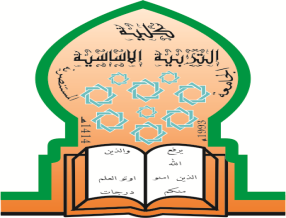 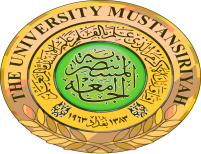 قسم .....رياض الاطفال ....................الخطة الدراسية للمساقالبريد الالكتروني للتدريسي :                              zainb.kangr@gmail.com                 توقيع التدريسي :تواجد التدريسي :      قسم رياض الاطفال                                                                     توقيع رئيس القسم :المعلومات العامة عن المساق ( المادة الدراسية ): (Course information)المعلومات العامة عن المساق ( المادة الدراسية ): (Course information)المعلومات العامة عن المساق ( المادة الدراسية ): (Course information)المعلومات العامة عن المساق ( المادة الدراسية ): (Course information)المعلومات العامة عن المساق ( المادة الدراسية ): (Course information)اسم المساق: تخطيط وطرق تنفيذ البرامج اسم التدريسي : م زينب خنجر مزيد اسم التدريسي : م زينب خنجر مزيد اسم التدريسي : م زينب خنجر مزيد رمز المساق:اسم التدريسي : م زينب خنجر مزيد اسم التدريسي : م زينب خنجر مزيد اسم التدريسي : م زينب خنجر مزيد الساعات المعتمدة:3نظريعملياجماليالساعات المعتمدة:33المستوى والفصل الدراسي:  وصف المساق: (Course description)  وصف المساق: (Course description)  وصف المساق: (Course description)  وصف المساق: (Course description)  وصف المساق: (Course description)  	يتضمن المساق اولا البرنامج وانواع البرامج   2- الاسس الفلسفية للبرامج الموجهة لاطفال ماقبل المدرسة 3- النظريات النمو الانسانية 4- تصنيف البرامج الموجهة لاطفال ماقبل المدرسة 5- اساليب تصميم البرامج التربوية)((مراحل التخطيط لتصميم الخبرة التعليمية المتكاملة ) -6 تصميم خطة للخبرة خطة وسائط النقل مثالا عن الخطة 7تمارين للخبرات الاجتماعية والعلمية والحياتية 8- تمارين الخبرات الحسية 9-تمارين للخبرات العددية 10 تمارين الخبرات الرياضية -  	يتضمن المساق اولا البرنامج وانواع البرامج   2- الاسس الفلسفية للبرامج الموجهة لاطفال ماقبل المدرسة 3- النظريات النمو الانسانية 4- تصنيف البرامج الموجهة لاطفال ماقبل المدرسة 5- اساليب تصميم البرامج التربوية)((مراحل التخطيط لتصميم الخبرة التعليمية المتكاملة ) -6 تصميم خطة للخبرة خطة وسائط النقل مثالا عن الخطة 7تمارين للخبرات الاجتماعية والعلمية والحياتية 8- تمارين الخبرات الحسية 9-تمارين للخبرات العددية 10 تمارين الخبرات الرياضية -  	يتضمن المساق اولا البرنامج وانواع البرامج   2- الاسس الفلسفية للبرامج الموجهة لاطفال ماقبل المدرسة 3- النظريات النمو الانسانية 4- تصنيف البرامج الموجهة لاطفال ماقبل المدرسة 5- اساليب تصميم البرامج التربوية)((مراحل التخطيط لتصميم الخبرة التعليمية المتكاملة ) -6 تصميم خطة للخبرة خطة وسائط النقل مثالا عن الخطة 7تمارين للخبرات الاجتماعية والعلمية والحياتية 8- تمارين الخبرات الحسية 9-تمارين للخبرات العددية 10 تمارين الخبرات الرياضية -  	يتضمن المساق اولا البرنامج وانواع البرامج   2- الاسس الفلسفية للبرامج الموجهة لاطفال ماقبل المدرسة 3- النظريات النمو الانسانية 4- تصنيف البرامج الموجهة لاطفال ماقبل المدرسة 5- اساليب تصميم البرامج التربوية)((مراحل التخطيط لتصميم الخبرة التعليمية المتكاملة ) -6 تصميم خطة للخبرة خطة وسائط النقل مثالا عن الخطة 7تمارين للخبرات الاجتماعية والعلمية والحياتية 8- تمارين الخبرات الحسية 9-تمارين للخبرات العددية 10 تمارين الخبرات الرياضية -  	يتضمن المساق اولا البرنامج وانواع البرامج   2- الاسس الفلسفية للبرامج الموجهة لاطفال ماقبل المدرسة 3- النظريات النمو الانسانية 4- تصنيف البرامج الموجهة لاطفال ماقبل المدرسة 5- اساليب تصميم البرامج التربوية)((مراحل التخطيط لتصميم الخبرة التعليمية المتكاملة ) -6 تصميم خطة للخبرة خطة وسائط النقل مثالا عن الخطة 7تمارين للخبرات الاجتماعية والعلمية والحياتية 8- تمارين الخبرات الحسية 9-تمارين للخبرات العددية 10 تمارين الخبرات الرياضية -مخرجات تعلم المساق: (Course outcomes)مخرجات تعلم المساق: (Course outcomes)مخرجات تعلم المساق: (Course outcomes)مخرجات تعلم المساق: (Course outcomes)مخرجات تعلم المساق: (Course outcomes)تستطيع  الطالبة ا بعد انتهاء مقرر تخطيط وتنفيذ البرامج ا ن تتميز بالتالي 1-تفهم  مضمون البرامج 2-التعرف على انواع البرامج 3-التعرف على الفروق بين البرامج  المعاصرة والتقليدية  4-التعرف على اهم الاسس الفلسفية للبرامج الموجهة لطفل ماقبل الروضة 5-يميز اهم  نظريات النمو الانساني 6-تصنف اهم  البرامج الموجهة لاطفال ماقبل الروضه 7-ان يتعرف على اهم  انواع البرامج التربوية تبعا لتدخل المعلمة والطفل 8-ان يتعرف على اهم انواع البرامج تبعا لاهدافها 9-ان يعدد اهم البرامج المعرفية 10-ان يفرق بين البرامج المعاصرة الشائعة 11-ان يميز اهم اساليب تصميم البرنامج التربوي 12- ان يتعرف على اهم مراحل التخطيط لتصميم الخبرة التعليمية 13-ان تتعرف على اهم التمرينات للخبرة الحسه والرياضية واللغوية والاجتماعية تستطيع  الطالبة ا بعد انتهاء مقرر تخطيط وتنفيذ البرامج ا ن تتميز بالتالي 1-تفهم  مضمون البرامج 2-التعرف على انواع البرامج 3-التعرف على الفروق بين البرامج  المعاصرة والتقليدية  4-التعرف على اهم الاسس الفلسفية للبرامج الموجهة لطفل ماقبل الروضة 5-يميز اهم  نظريات النمو الانساني 6-تصنف اهم  البرامج الموجهة لاطفال ماقبل الروضه 7-ان يتعرف على اهم  انواع البرامج التربوية تبعا لتدخل المعلمة والطفل 8-ان يتعرف على اهم انواع البرامج تبعا لاهدافها 9-ان يعدد اهم البرامج المعرفية 10-ان يفرق بين البرامج المعاصرة الشائعة 11-ان يميز اهم اساليب تصميم البرنامج التربوي 12- ان يتعرف على اهم مراحل التخطيط لتصميم الخبرة التعليمية 13-ان تتعرف على اهم التمرينات للخبرة الحسه والرياضية واللغوية والاجتماعية تستطيع  الطالبة ا بعد انتهاء مقرر تخطيط وتنفيذ البرامج ا ن تتميز بالتالي 1-تفهم  مضمون البرامج 2-التعرف على انواع البرامج 3-التعرف على الفروق بين البرامج  المعاصرة والتقليدية  4-التعرف على اهم الاسس الفلسفية للبرامج الموجهة لطفل ماقبل الروضة 5-يميز اهم  نظريات النمو الانساني 6-تصنف اهم  البرامج الموجهة لاطفال ماقبل الروضه 7-ان يتعرف على اهم  انواع البرامج التربوية تبعا لتدخل المعلمة والطفل 8-ان يتعرف على اهم انواع البرامج تبعا لاهدافها 9-ان يعدد اهم البرامج المعرفية 10-ان يفرق بين البرامج المعاصرة الشائعة 11-ان يميز اهم اساليب تصميم البرنامج التربوي 12- ان يتعرف على اهم مراحل التخطيط لتصميم الخبرة التعليمية 13-ان تتعرف على اهم التمرينات للخبرة الحسه والرياضية واللغوية والاجتماعية تستطيع  الطالبة ا بعد انتهاء مقرر تخطيط وتنفيذ البرامج ا ن تتميز بالتالي 1-تفهم  مضمون البرامج 2-التعرف على انواع البرامج 3-التعرف على الفروق بين البرامج  المعاصرة والتقليدية  4-التعرف على اهم الاسس الفلسفية للبرامج الموجهة لطفل ماقبل الروضة 5-يميز اهم  نظريات النمو الانساني 6-تصنف اهم  البرامج الموجهة لاطفال ماقبل الروضه 7-ان يتعرف على اهم  انواع البرامج التربوية تبعا لتدخل المعلمة والطفل 8-ان يتعرف على اهم انواع البرامج تبعا لاهدافها 9-ان يعدد اهم البرامج المعرفية 10-ان يفرق بين البرامج المعاصرة الشائعة 11-ان يميز اهم اساليب تصميم البرنامج التربوي 12- ان يتعرف على اهم مراحل التخطيط لتصميم الخبرة التعليمية 13-ان تتعرف على اهم التمرينات للخبرة الحسه والرياضية واللغوية والاجتماعية تستطيع  الطالبة ا بعد انتهاء مقرر تخطيط وتنفيذ البرامج ا ن تتميز بالتالي 1-تفهم  مضمون البرامج 2-التعرف على انواع البرامج 3-التعرف على الفروق بين البرامج  المعاصرة والتقليدية  4-التعرف على اهم الاسس الفلسفية للبرامج الموجهة لطفل ماقبل الروضة 5-يميز اهم  نظريات النمو الانساني 6-تصنف اهم  البرامج الموجهة لاطفال ماقبل الروضه 7-ان يتعرف على اهم  انواع البرامج التربوية تبعا لتدخل المعلمة والطفل 8-ان يتعرف على اهم انواع البرامج تبعا لاهدافها 9-ان يعدد اهم البرامج المعرفية 10-ان يفرق بين البرامج المعاصرة الشائعة 11-ان يميز اهم اساليب تصميم البرنامج التربوي 12- ان يتعرف على اهم مراحل التخطيط لتصميم الخبرة التعليمية 13-ان تتعرف على اهم التمرينات للخبرة الحسه والرياضية واللغوية والاجتماعية كتابة مواضيع المساق ( النظري – العملي ان وجد ) :كتابة مواضيع المساق ( النظري – العملي ان وجد ) :كتابة مواضيع المساق ( النظري – العملي ان وجد ) :كتابة مواضيع المساق ( النظري – العملي ان وجد ) :الاسابيع / التاريخالاسابيع / التاريخنظري نظري او عملي11-2-تشرين الاول البرنامج وانواع البرامج   البرنامج اليومي والاسبوعي والشهري والفروق بين البرنامج المعاصر والتقليدي 27-8-9 تشرين الاوللاسس الفلسفية للبرامج الموجهة لاطفال ماقبل المدرسة النظريات النمو الانسانية 314-15-16 تشرين الاولتصنيف البرامج الموجهة لاطفال ماقبل المدرسة421-22-23 تشرين الاولالبرامج المعاصرة الشائعة الموجهة للطفل  واهم انواعها        528-29-30 تشرين الاولاساليب تصميم البرامج التربوية)((مراحل التخطيط لتصميم الخبرة التعليمية المتكاملة )64-تشرين الثاني امتحان شهر الاول 75-6 تشرين الثانيوحدة وسائل النقل كمثال للخبرة التعليمية المعاصرة 811-12-13 تشرين الثانيوحدة النبات كمثال للخبرة التعليمية المعاصرة 918-19-20 تشرين الثانيتصميم خبرة تعليمية معاصرة من قبل الطالبات 1025-26-27 تشرين الثانيتنفيذ الخبرة المصممة من قبل الطالبة في مختبر قسم رياض الاطفال الروضة التطبيقية 112-3-4 كانون الاول تمارين الخبرات الاجتماعية والعملية والحياتية 129-10-11 كانون الاولتمارين الخبرات الحسية 1316-17-18 كانون الاولتمارين الخبرات الرياضية1423-24-25 كانون الاولتطبيق التمارين في مختبر القسم روضة كلية التربية الاساسية التطبيقية 1530-31 كانون الاول امتحان شهر الثاني الواجبات و المشاريع:       1- تطبيق التمارين في مختبر القسم روضة كلية التربية الاساسية التطبيقية2- تنفيذ الخبرة المصممة من قبل الطالبة في مختبر قسم رياض الاطفال الروضة التطبيقية3-مصادر التعلم الاساسية:مصادر التعلم الاساسية:مصادر التعلم الاساسية:مصادر التعلم الاساسية:مصادر التعلم الاساسية:مصادر التعلم الاساسية:مصادر التعلم الاساسية:مصادر التعلم الاساسية:مصادر التعلم الاساسية:مصادر التعلم الاساسية:مصادر التعلم الاساسية:1-1-1-1-1-1-1-1-1-1-1-2-2-2-2-2-2-2-2-2-2-2-المصادر الساندة :المصادر الساندة :المصادر الساندة :المصادر الساندة :المصادر الساندة :المصادر الساندة :المصادر الساندة :المصادر الساندة :المصادر الساندة :المصادر الساندة :المصادر الساندة :1-1-1-1-1-1-1-1-1-1-1-2-2-2-2-2-2-2-2-2-2-2-الدرجات الامتحانيةالدرجات الامتحانيةالامتحان الاولالامتحان الثانيالامتحان الثانيالامتحان العمليالامتحان العمليالنشاطالسعيالسعيالامتحان النهائي151515555404060قاعة المحاضراتالشعبةالشعبةالشعبةالقاعةالقاعةالساعةالساعةالساعةالملاحظاتالملاحظاتقسم رياض الاطفال المرحلة الثالثه 1-21-21-2الاولى والثانية لايام الاحد والاثنين والثلاثاء  الصباحي والاولى والثانية للمسائي الاولى والثانية لايام الاحد والاثنين والثلاثاء  الصباحي والاولى والثانية للمسائي الاولى والثانية لايام الاحد والاثنين والثلاثاء  الصباحي والاولى والثانية للمسائي صباحي ومسائي صباحي ومسائي 